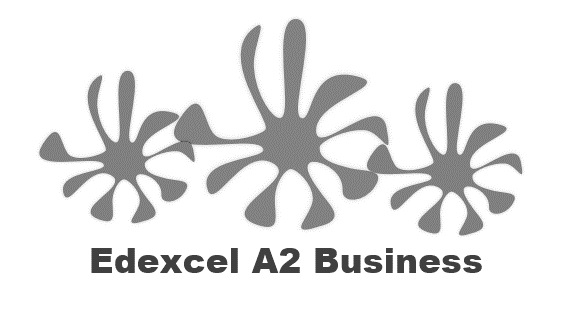 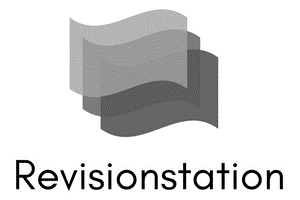 StarterWrite a definition of economic influence here:________________________________________________________________________________________________________________________________________________________________________________________________________________________________________________________________________________________________________________________________________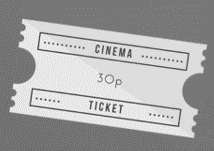 What is inflation?________________________________________________________________________________________________________________________________________________________________________________________________________________________________________________________________________________________________________________________________________CPI is the Consumer Price Index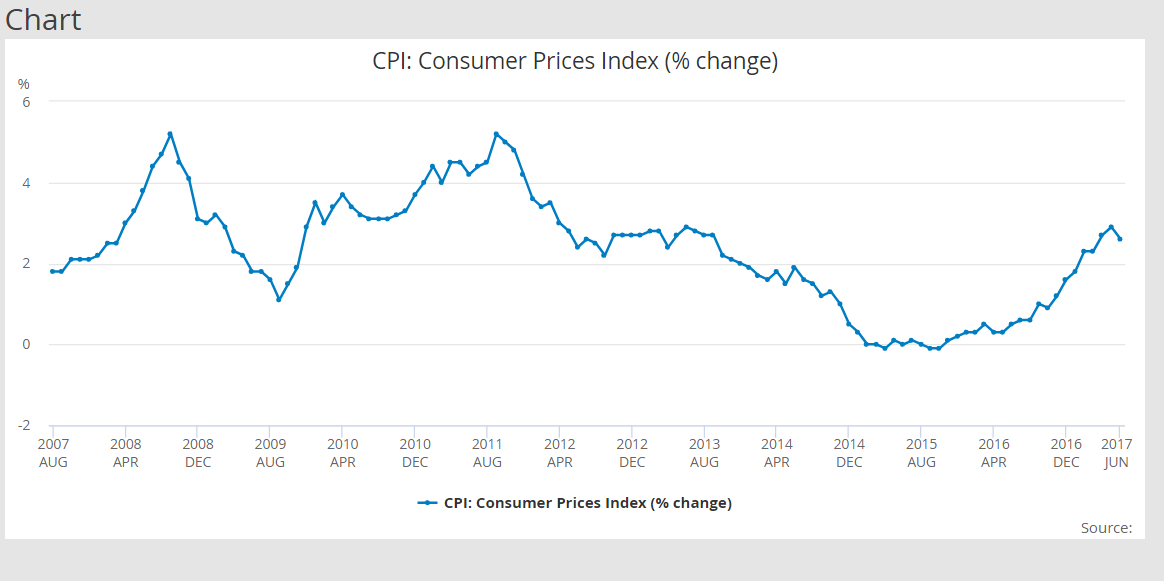 ________________________________________________________________________________________________________________________________________________________________________________________________________________________________________________________________________________________________________________________________________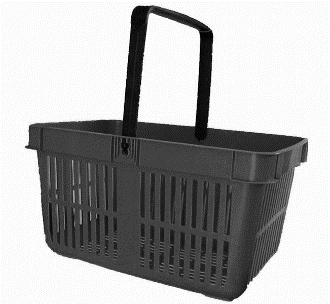 Inflation measured by Consumer Price Index________________________________________________________________________________________________________________________________________________________________________________________________________________________________________________________________________________________________________________________________________How is business affected by changes in inflation?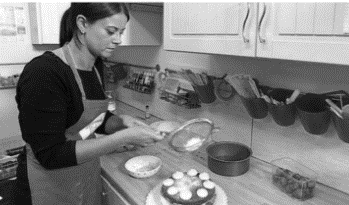 ________________________________________________________________________________________________________________________________________________________________________________________________________________________________________________________________________________________________________________________________________What are exchange rates?________________________________________________________________________________________________________________________________________________________________________________________________________________________________________________________________________________________________________________________________________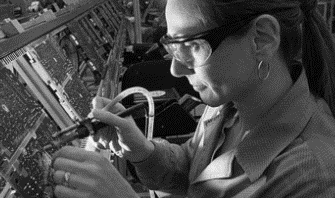 Exchange rates - appreciation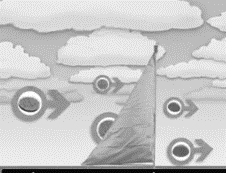 Interest rates and the Bank of England________________________________________________________________________________________________________________________________________________________________________________________________________________________________________________________________________________________________________________________________________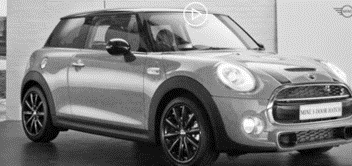 Interest rates – cost of borrowing________________________________________________________________________________________________________________________________________________________________________________________________________________________________________________________________________________________________________________________________________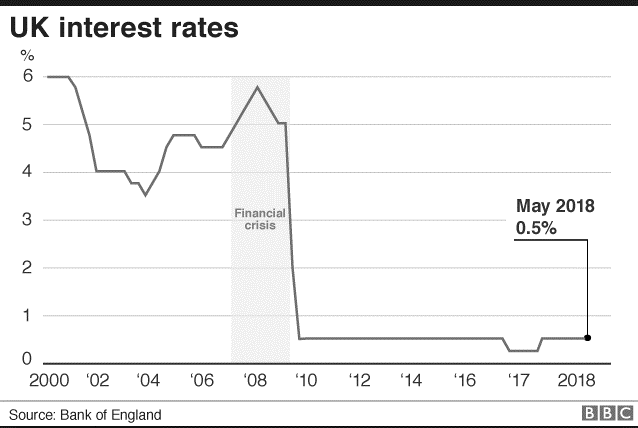 How is business affected by changes in interest rates?What is government spending?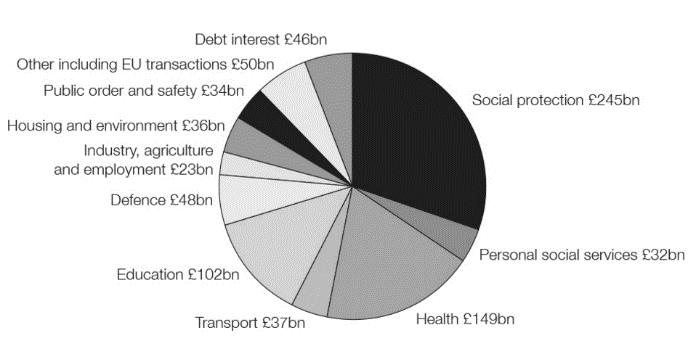 How is business affected by changes in government spending?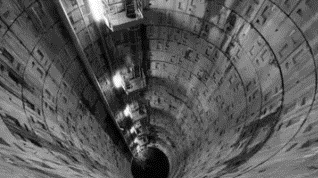 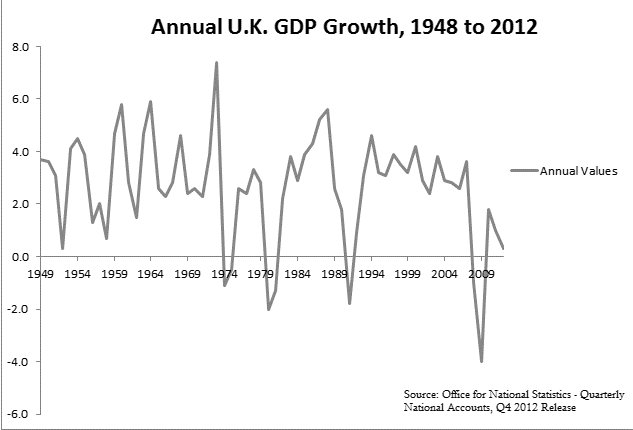 The business cycle____________________________________________________________________________________________________________________________________________________________________________________________________________________________________________________________________________________________________________________________________________________________________________________________________________________________________________________________________________________________________________Economic uncertainty____________________________________________________________________________________________________________________________________________________________________________________________________________________________________________________________________________________________________________________________________________________________________________________________________________________________________________________________________________________________________________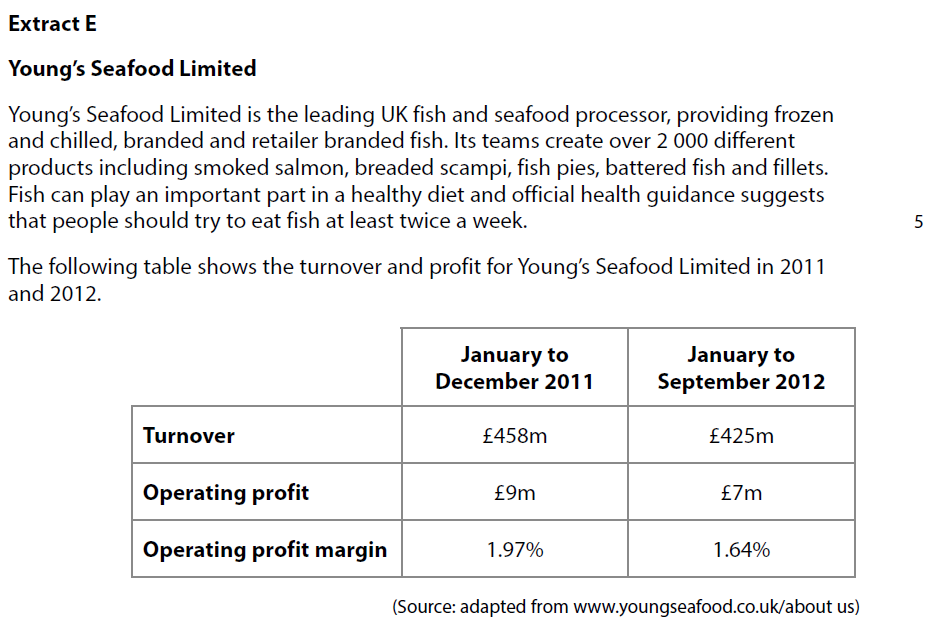 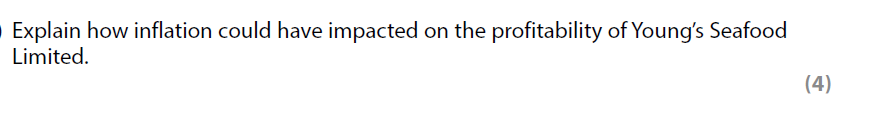 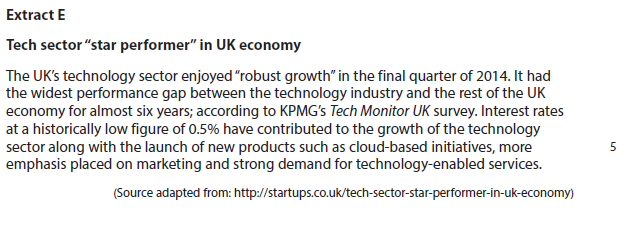 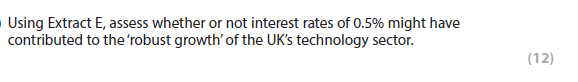 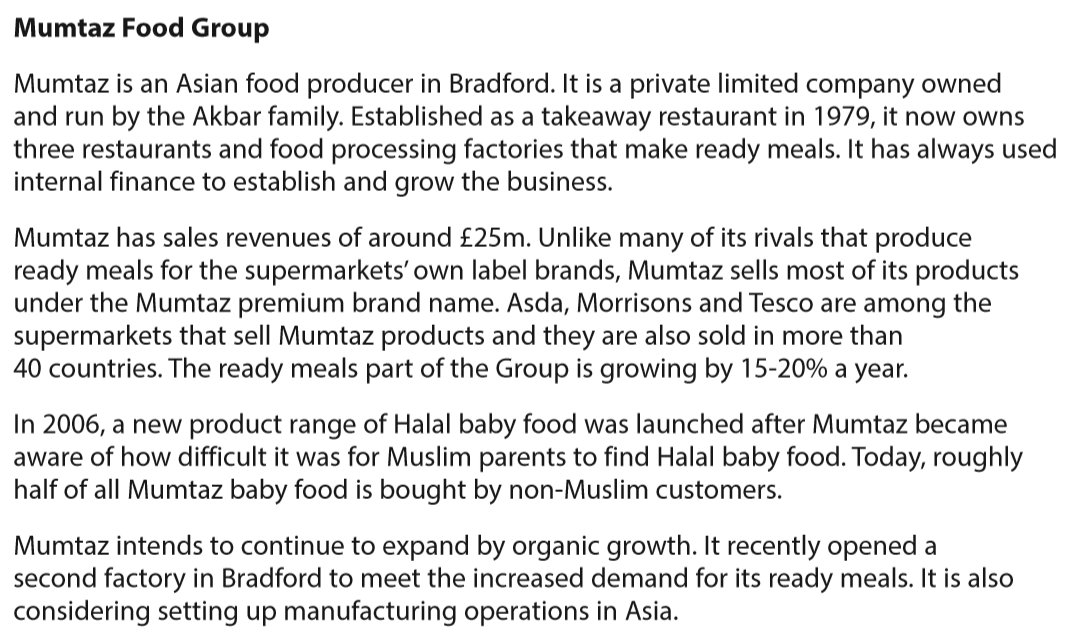 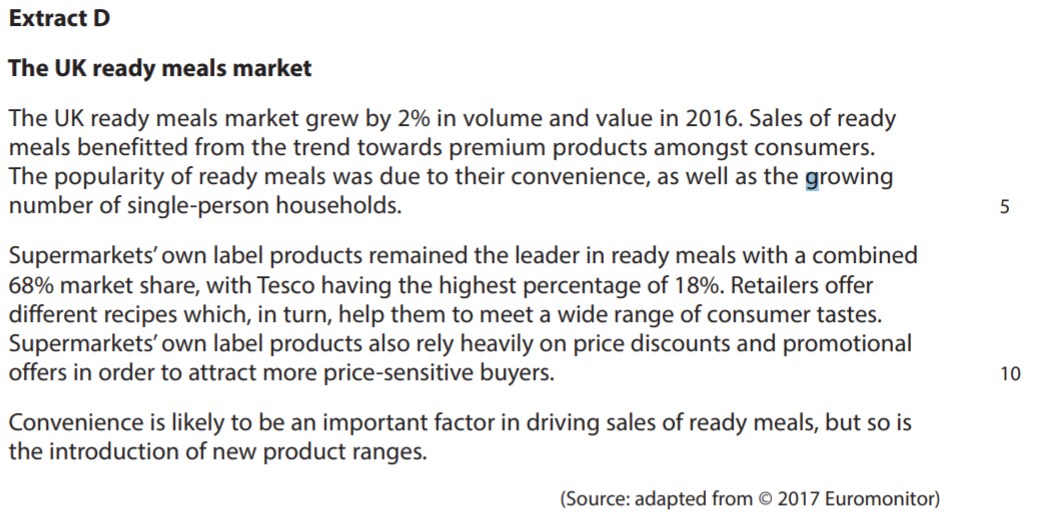 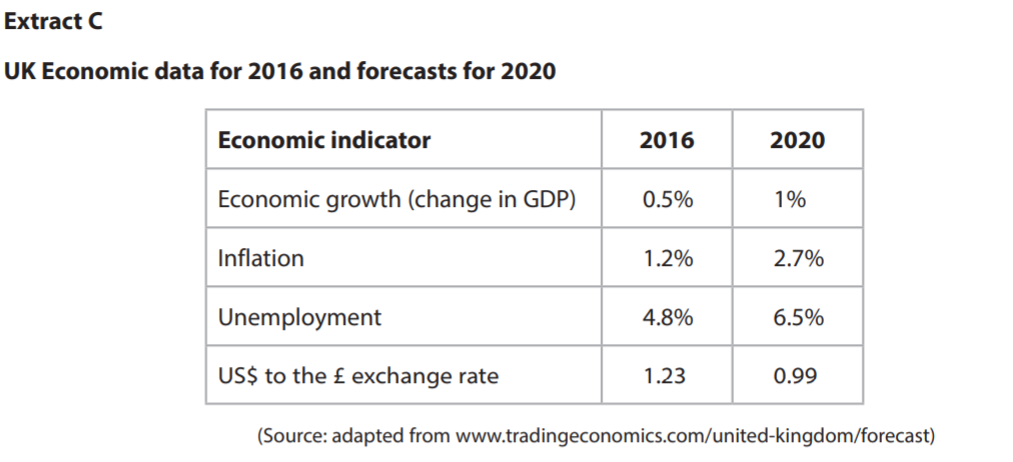 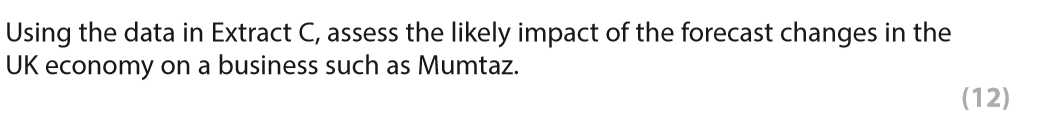 SPICEDWPIDECWhat is taxation?How is business affected by changes in taxation?Taxation and VATUK taxation for small businessesUK taxation for larger businessesUK taxation- excise dutiesBoomRecessionSlumpRecovery